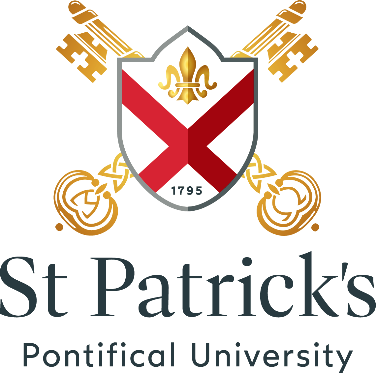 Saint Patrick’s Pontifical UniversityMaynoothCo. Kildare, IrelandPontifical University OfficeTel: +353-1-708 3600  Fax: +353-1-708 3441E-Mail: theology.office@spcm.ieWeb: www.sppu.iePostgraduate Modules – Faculty of PhilosophyFor further information, please email Dr Gaven Kerr: gaven.kerr@spcm.ie. Female Voices in Religious Philosophy Mondays 2 – 4 [Top Loftus]Philosophical Themes in Ancient and Medieval Thought Tuesdays 2 – 4 [Liturgy Centre 1]Mind and World Wednesdays 10 – 12 [Liturgy Centre 1]